Муниципальное образовательное учреждение дополнительного образования Центр «Истоки»ПРИКАЗ«04» декабря 2017 г.	№ 01-04/ 304г«Об утверждении плана Противоэпидемических мероприятий»ПРИКАЗЫВАЮ: 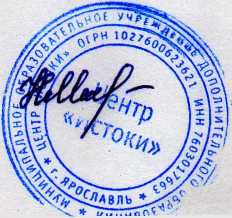 Утвердить план противоэпидемических мероприятий в Центр «Истоки».Директор Центра «Истоки»Утверждено Пр. №01-04/304 от 04.12.2017г.Рекомендации для разработки плана противоэпидемических мероприятийМероприятия в период эпидемииМероприятиеОтветственныйСрокисполненияПредэпидемически и периодПредэпидемически и периодПредэпидемически и периодПредэпидемически и период1Разработка плана противоэпидемических мероприятийДиректорДо 05.122Анализ санитарно-гигиенического состояния образовательного учрежденияЗам. директора по АХРДо 05.123Создание запаса дезинфицирующих средствЗам. директора по АХРДо 10.124Проведение разъяснительной работы с участниками образовательного процесса по профилактике гриппа и ОРВИ (оформление стендов, буклетов, размещение информации на сайтах ОУ)Зам. директора по УВР , педагоги доп. образования.В течение года5Вакцинопрофилактика. Оказание содействия медицинским работникам в проведении вакцинацииЗам. директора по УВР, Зам. директора по АХРНоябрьПрофилактическая работа в период проведения массовых (в т.ч. новогодних)мероприятийПрофилактическая работа в период проведения массовых (в т.ч. новогодних)мероприятийПрофилактическая работа в период проведения массовых (в т.ч. новогодних)мероприятийПрофилактическая работа в период проведения массовых (в т.ч. новогодних)мероприятий1Проведение массовых мероприятий в учреждениях и помещениях соответствующих требованиям санитарных правил (обеспечение в помещениях воздушно-теплового режима, режима проветривания, влажной уборки, создание санитарно-гигиенических условий)Зам. директора по УВР, Зав. ОМОВ течение года2Отказ в допуске к работе сотрудников с признаками заболевания в период проведения массовых мероприятийЗам. директора по УВР, Зам. директора по АХРВ течение годаоJСтрогое соблюдение требования законодательства и правил личной гигиены при организованных перевозках детейЗам. директора по АХР, Зам. директора по УВРВ течение года4Своевременное информирование управление Роспотребнадзора о случаях массовых отравлений и инфекционных заболеванийЗам. директора по АХРВ течение года1Обеспечение режима фильтрации при приеме детей в ОУПедагоги доп. образованияВ течение годе2Осуществление ежедневного контроля педагогами за выявлением детей, сотрудников с признаками заболеванийПедагоги доп. образованияВ период эпидемии3Введение карантинных мероприятий при заболевании более 5 детей в группе на срок не менее 7 днейДиректор411риостановка учебных занятий и работы группы, (или всего ОУ) при заболевании более 20% детей группы (или всего ОУ)Директор5Контроль за ведением журнала инфекционных заболеванийЗам. директора поАХРВ течение годе6Своевременное информирование Управление РГ1Н о групповых инфекционных заболеванияхЗам. директора по АХРВ течение годе7Обеспечение масочного режимаЗам. директора по АХРДо 10.128Усиление санитарно-гигиенического и дезинфекционного режима (соблюдение температурного режима, режима проветривания, влажная уборка помещений и поверхностей в помещении с использованием дезинфицирующих средств).Зам. директора по АХРВ период эпидемии9Ограничение в проведении массовых мероприятий.Директор10Отстранение сотрудников с признаками заболевания от работыДиректор Зам. директора поУВР